Dear Year 4 Pupil,I am writing to let you know that I have received some money from the Arts Council of Wales, which is an organisation that believes the arts are very important in schools.All your teachers and myself also believe that studying subjects like media, music, art, design, dance and drama are very important to your whole education.I have been lucky to receive – wait for it -  £10,000 to develop a two- year project which will help all children in school develop EVEN better literacy and numeracy skills through the arts. I would like to focus on developing ICT skills, digital literacy, drama, multi-media presenting skills and speaking and listening skills which in turn would improve literacy and numeracy skills.I was thinking that we could maybe set up a Media Hub in the Meeting Room? I have lots of ideas but I need to know what your thoughts are.I would like year 4 to be involved because you will be part of this project in your final two years at Victoria CP School and your teachers always tell me you have great ideas in class. I will select about 6 pupils before October half term to form a ‘Creative School Committee’ to help me plan, cost and design this project. This will be a big commitment but will involve you creating lots of enjoyable teaching and learning activities for all the children in school.If you are interested in becoming a Creative School Committee Member in October, I would like you to look up the following 7 words and show me you have a thorough understanding of what the words mean: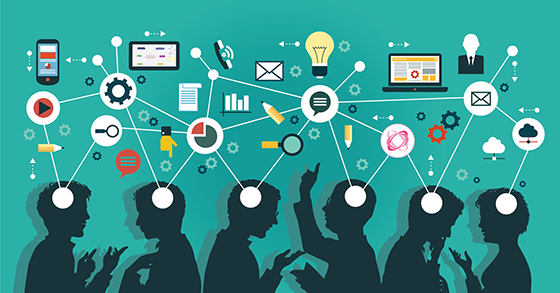 Creativity InquisitivePersistentImaginativeDisciplinedAmbitionAspirationI want you to show me how creative you are by presenting your ideas using multi-media, ICT (not powerpoint), art, music, drama or any other creative way you can think of! I look forward to seeing them before October half term. I will remind you in September!Thank you,Mrs Eccles